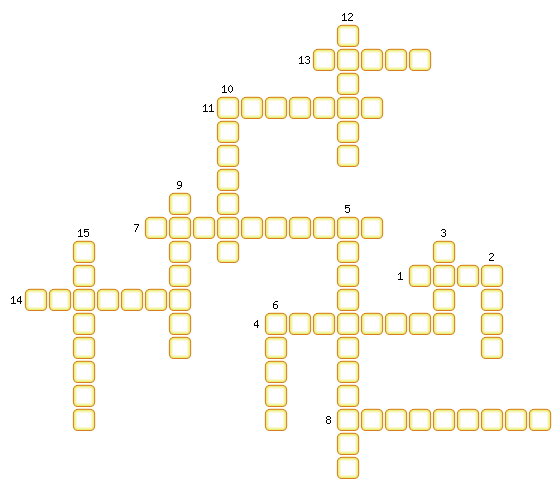 1. Один из первых халифов.2. Последователь направления в исламе, отрицающего священный характер Сунны.3. Глава Корана.4. Отрасль науки, в которой Ибн Сина (Авиценна) сделал открытие.5. Искусство красиво писать.6. Автор произведения «Дом мудрости».7. Отрасль науки, в которой аль-Хорезми сделал открытие.8. Отрасль науки, в которой Ибн Рушд (Аверроэс) сделал открытие.9. Автор произведения «Тысяча и одна ночь».10. Высокая узкая башня, с которой напоминали верующим о наступлении часа молитвы.11. Час молитвы.12. Свод религиозных, нравственных, правовых предписаний ислама.13. Ежедневная пятикратная молитва.14. Основатель алгебры.15. Автор произведения «Книга царей».